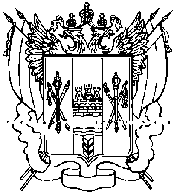 РОСТОВСКАЯ ОБЛАСТЬРЕМОНТНЕНСКИЙ РАЙОНАДМИНИСТРАЦИЯ КИЕВСКОГО СЕЛЬСКОГО ПОСЕЛЕНИЯПОСТАНОВЛЕНИЕО внесении изменений в постановлениеот 12.07.2012г №54 «О комиссии по соблюдениютребований к служебному поведениюмуниципальных служащих, проходящихмуниципальную службу в АдминистрацииКиевского сельского поселения, и урегулированиюконфликта интересов»В соответствии с Федеральным законом от 25.12.2008 № 273-ФЗ 
«О противодействии коррупции», Федеральным законом от 02.03.2007 № 25-ФЗ 
«О муниципальной службе в Российской Федерации», постановлением Правительства Ростовской области от 14.05.2012 № 365 «Об утверждении порядка образования в органах местного самоуправления, аппаратах избирательных комиссий муниципальных образований комиссий по соблюдению требований к служебному поведению муниципальных служащих и урегулированию конфликтов интересов», в связи с кадровыми перестановками,ПОСТАНОВЛЯЮ:1. Внести в приложение №2 постановления №54 от 12.07.2012 года «О комиссии по соблюдению требований к служебному поведению муниципальных служащих, проходящих муниципальную службу в Администрации Киевского сельского поселения, и урегулированию конфликта интересов» изменение, изложив его в редакции согласно приложения.2. Постановление вступает в силу со дня его обнародования.3. Контроль за выполнением постановления оставляю за собой.Приложение к постановлению Администрации Киевского сельского поселенияот 2.07.2015 № 53Приложение № 2к постановлению Администрации Киевского сельского поселенияот 12.07.2012 № 54СОСТАВкомиссии по соблюдению требований к служебному поведению муниципальных служащих, проходящих муниципальную службу в Администрации Киевского сельского поселения, и урегулированию конфликта интересовЧлены комиссии:2.07.2015№ 53с.КиевкаГлава Киевского сельского поселенияГ.Г.ГоловченкоМакарова А.А. -Начальник сектора экономики и финансов, председатель комиссииМельникова Е.В.  -Ведущий специалист ЖКХ, заместитель председателя комиссииЕфименко Е.П. -Главный специалист  по общим вопросам, секретарь комиссииЖилина М.В. -Ведущий специалист по земельным и имущественным отношениямЮрасов А.Б. -Ведущий специалист по вопросам экономики